Startliste Jonsokløpet 19. juni 2016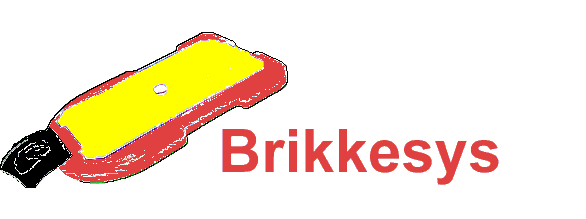 19msBrikkesys.noKlasse: N-åpenKlasse: N-åpenKlasse: N-åpenKlasse: N-åpenStartnrBrikkenrNavnKlubbStarttid1217058Annabell Aunmo KjellevoldModum OL10:00:002216753Louise Gonin-OrskaugFossekallen IL10:00:003228428Frida HopeModum OL10:00:004211293Silja BerstadHeming Orientering10:00:007225389Elias Vold KjemperudFossekallen IL10:00:009224072William Kjemperud StrandFossekallen IL10:00:0010225422Linnea NyhagenFossekallen IL10:00:0012204273Silje Ruud FossheimAsker Skiklubb10:00:0013216696Emil Gonin-OrskaugFossekallen IL10:00:0015185473Abelone Josefine AxelsonEiker OL10:00:00Klasse: D 11-12Klasse: D 11-12Klasse: D 11-12Klasse: D 11-12StartnrBrikkenrNavnKlubbStarttid51195897Kathinka Zahl HagenFossum IF11:00:0052226723Kseniya MironovaEridan11:02:00Klasse: D 11-12NKlasse: D 11-12NKlasse: D 11-12NKlasse: D 11-12NStartnrBrikkenrNavnKlubbStarttid11185471Amanda AxelsonEiker OL10:00:00Klasse: D 13-14Klasse: D 13-14Klasse: D 13-14Klasse: D 13-14StartnrBrikkenrNavnKlubbStarttid101157141Ella BerstadHeming Orientering11:00:00102500281Adine Blakkestad IngesenSarpsborg OL11:02:00103196903Ida Marie FlågenHeming Orientering11:04:00Klasse: D 15-16Klasse: D 15-16Klasse: D 15-16Klasse: D 15-16StartnrBrikkenrNavnKlubbStarttid200201535Ingrid Tandberg RyanAsker Skiklubb10:58:00201221407Åsne HoloFossum IF11:00:00202210737Tuva Aas StræteRingerike OL11:02:0020367669Tilde EineFossum IF11:04:00204207005Thea Charlotte HansenAsker Skiklubb11:06:00205211356Solveig LetmolieEiker OL11:08:00206155546Ingeborg RognstadHadeland OL11:10:00207157166Marie F. Lindløv JensenSarpsborg OL11:12:00Klasse: D 17AKKlasse: D 17AKKlasse: D 17AKKlasse: D 17AKStartnrBrikkenrNavnKlubbStarttid238180326Solveig BerganNydalens SK11:43:00239216818Stine AustadRaumar Orientering11:44:00240211464Ingrid LetmolieEiker OL11:45:00Klasse: D 17-CKlasse: D 17-CKlasse: D 17-CKlasse: D 17-CStartnrBrikkenrNavnKlubbStarttid73202992Cecilie Christin KvermeFossum IF11:05:00Klasse: D 17-NKlasse: D 17-NKlasse: D 17-NKlasse: D 17-NStartnrBrikkenrNavnKlubbStarttid8204656Rita SantschiModum OL10:00:00Klasse: D 17-18Klasse: D 17-18Klasse: D 17-18Klasse: D 17-18StartnrBrikkenrNavnKlubbStarttid289500116Rikke Blakkestad IngesenFredrikstad SK11:45:00290158846Agnethe HasliSnertingdal IF Orientering11:46:00Klasse: D 21-Klasse: D 21-Klasse: D 21-Klasse: D 21-StartnrBrikkenrNavnKlubbStarttid312216697Merla KubliOLG Basel11:22:0031379803Silje Borge HoviSkien OK11:24:00314211620Sølvi FossøyEiker OL11:26:00315195740Audrun UtskarpenOslostudentenes IK11:28:00316177282Kristine GrønlundFana IL11:30:00317160318Aina VienaLarvik OK11:32:00318192379Ingrid D. LøsetRingerike OL11:34:00Klasse: D 40-Klasse: D 40-Klasse: D 40-Klasse: D 40-StartnrBrikkenrNavnKlubbStarttid257184147Linda FredhMåren OK11:13:00258172936Anne-Grete AustadRaumar Orientering11:14:0025989533Anita StensethSnertingdal IF Orientering11:15:00260147541Tone Karina IngesenSarpsborg OL11:16:00261222531Unn Mette KlopbakkenSnertingdal IF Orientering11:17:00262480250Paula BerstadHeming Orientering11:18:00263400723Line Skjevik ArnevikRingerike OL11:19:00264204272Jorun RuudAsker Skiklubb11:20:0026587530Anne Guro NøklebyRingerike OL11:21:00Klasse: D 50-Klasse: D 50-Klasse: D 50-Klasse: D 50-StartnrBrikkenrNavnKlubbStarttid228208633Eli Tufte HanssenEiker OL11:33:00229179406Inger SchibstedRøyken OL11:34:00230190665Edel Sofie NilsenAsker Skiklubb11:35:00231181360Kjersti HovFossum IF11:36:0023291002Elisabeth Holth JohannessenRøyken OL11:37:00233184157Grete S B HoviSkien OK11:38:00234501595Solveig SikkelandIL Tyrving11:39:0023567617Unni RyeAsker Skiklubb11:40:0023679007Kjersti StræteRingerike OL11:41:00237199505Heidi FalckIL Tyrving11:42:00241201391Kristin TandbergAsker Skiklubb11:46:00Klasse: D 60-Klasse: D 60-Klasse: D 60-Klasse: D 60-StartnrBrikkenrNavnKlubbStarttid225184662Aud KjemperudEiker OL11:30:00226215006Margrete JørandliGjø-Vard OL11:31:0022778643Toril EineFossum IF11:32:00Klasse: D 65-Klasse: D 65-Klasse: D 65-Klasse: D 65-StartnrBrikkenrNavnKlubbStarttid185144646Marta StangModum OL11:35:0018687520Kari StrandeRingerike OL11:36:00187150384Emma Grete Feyling HaareKonnerud IL11:37:00Klasse: D 70-Klasse: D 70-Klasse: D 70-Klasse: D 70-StartnrBrikkenrNavnKlubbStarttid15987562Kjersti ThoStabæk IF11:09:0016098986Hanne BræckKongsberg OL11:10:00161221319Inger Lise BjordalOppsal Orientering11:11:00162181857Kirsten BakkeGjø-Vard OL11:12:00163188991Torill Nebell MikkelsenBerger og Svelvik OL11:13:00164197978Birgitte BekkelundRøyken OL11:14:00165221257Hjørdis ØvreåsBotne SK11:15:0016669017Tea ForbergRond OL11:16:00Klasse: D 75-Klasse: D 75-Klasse: D 75-Klasse: D 75-StartnrBrikkenrNavnKlubbStarttid156195858Torunn Hege FrøvollSturla, IF11:06:00157175841Anne Lise ØfsthusAsker Skiklubb11:07:0015886371Marit Økern JensenBærums Skiklub11:08:00Klasse: H 11-12Klasse: H 11-12Klasse: H 11-12Klasse: H 11-12StartnrBrikkenrNavnKlubbStarttid53206488Halvor LøkenKongsberg OL11:04:0054216964Martin Johannessen LinneboAsker Skiklubb11:06:0055193917Martin Nøkleby MellingRingerike OL11:08:0056159915Sindre MathisenOL Tønsberg og omegn11:10:0057160780Emil Ruud FossheimAsker Skiklubb11:12:00Klasse: H 11-12NKlasse: H 11-12NKlasse: H 11-12NKlasse: H 11-12NStartnrBrikkenrNavnKlubbStarttid14185472Mathias AxelsonEiker OL10:00:00Klasse: H 13-14Klasse: H 13-14Klasse: H 13-14Klasse: H 13-14StartnrBrikkenrNavnKlubbStarttid10468556Stein Aas StræteRingerike OL11:06:00105228408Per Ingvar TollehaugEiker OL11:08:00106207401Simen Aure SkogedalAsker Skiklubb11:10:00107153564Gaute BerganNydalens SK11:12:00108213227Sondre Zahl HagenFossum IF11:14:00109173244Ådne SkjærsteinIL Tyrving11:16:00110224084Eskild SætherFossekallen IL11:18:00Klasse: H 13-16CKlasse: H 13-16CKlasse: H 13-16CKlasse: H 13-16CStartnrBrikkenrNavnKlubbStarttid58224479Alexander NyhagenFossekallen IL11:14:00Klasse: H 13-16NKlasse: H 13-16NKlasse: H 13-16NKlasse: H 13-16NStartnrBrikkenrNavnKlubbStarttid6487942Sebastian HofossHadeland OL10:00:00Klasse: H 15-16Klasse: H 15-16Klasse: H 15-16Klasse: H 15-16StartnrBrikkenrNavnKlubbStarttid251192203Sverre GrafferRingerike OL11:01:00252500222Sander ArntzenAsker Skiklubb11:03:00253179826Sivert Sande KvermeFossum IF11:05:00254153565Audun BerganNydalens SK11:07:00255208101Henrik Fredriksen AasAsker Skiklubb11:09:00256198904Peter GisholtFossum IF11:11:00Klasse: H 17-AKKlasse: H 17-AKKlasse: H 17-AKKlasse: H 17-AKStartnrBrikkenrNavnKlubbStarttid291153876Tom André AlstadsætherEiker OL11:47:00292150990Viggo EriksenFossum IF11:48:0029377361Petter FureOppsal Orientering11:49:00294207695Peter CarlsenRøyken OL11:50:00295208419Morten TangenMåren OK11:51:0029678988Guttorm Strande SyrristRingerike OL11:52:00Klasse: H 17-CKlasse: H 17-CKlasse: H 17-CKlasse: H 17-CStartnrBrikkenrNavnKlubbStarttid71410839Erik HasliSnertingdal IF Orientering11:01:0072185470Fredrik AxelsonEiker OL11:03:007496534Jan LazorModum OL11:07:0075400186Lars-Erik ØsterudEiker OL11:09:00Klasse: H 17-NKlasse: H 17-NKlasse: H 17-NKlasse: H 17-NStartnrBrikkenrNavnKlubbStarttid5193883Stian LillegårdLillomarka OL10:00:00Klasse: H 17-18Klasse: H 17-18Klasse: H 17-18Klasse: H 17-18StartnrBrikkenrNavnKlubbStarttid30187545Sander ArnevikRingerike OL11:00:00302225468Åsmund SætherFossekallen IL11:02:00Klasse: H 21-Klasse: H 21-Klasse: H 21-Klasse: H 21-StartnrBrikkenrNavnKlubbStarttid35184741Hallvard KorenOK Moss11:01:00352173451Gjermund RørenEiker OL11:03:00353209868Charles HalaasFossum IF11:05:00354221340David LøverModum OL11:07:00355191364Petter SkedsmoHadeland OL11:09:00356181953Pål SkogedalAsker Skiklubb11:11:00357197815Thomas NipenNydalens SK11:13:00358184572Harald HoviSkien OK11:15:00359221253Einar TommelstadNydalens SK11:17:00360221075Lars BredalenNittedal OL11:19:00361222168Ole Kjell LangmyrenLillomarka OL11:21:00362199548Stefan RingOK Löftan11:23:00363199744Ove MartinsenHauketo IF11:25:0036480004Geir NilsenViul Orienteringsklubb11:27:00365216356Ståle SønsterudbråtenRaumar Orientering11:29:00366222237Eirik LarsenSkien OK11:31:00367400732Lars-Inge ArnevikRingerike OL11:33:00Klasse: H 40-Klasse: H 40-Klasse: H 40-Klasse: H 40-StartnrBrikkenrNavnKlubbStarttid303216689Rolf WüstenhagenOLG St. Gallen/Appenzell11:04:00304192566Roar MathisenOL Tønsberg og omegn11:06:00305185994Per Anund LoeFossekallen IL11:08:00306215004Stig MellingRingerike OL11:10:00307197500Bjørn-Willy ArntzenLierbygda OL11:12:00308226659Einar GisholtFossum IF11:14:00309411539Anders FlågenHeming Orientering11:16:00310206921Tore BredalenNittedal OL11:18:00311197809Torstein HoleNydalens SK11:20:00Klasse: H 50-Klasse: H 50-Klasse: H 50-Klasse: H 50-StartnrBrikkenrNavnKlubbStarttid266207706Øyvind Johannessen LinneboAsker Skiklubb11:22:00267410825John HofossHadeland OL11:23:00268500267Trond RønnebergAsker Skiklubb11:24:00269228411Thor Inge TollehaugEiker OL11:25:00270146569Ivar LindsethRingerike OL11:26:00271483728Petter GullikstadRøros IL11:27:00272183665Knut Edvard HellandØstmarka OK11:28:00273181874Knut AasRingerike OL11:29:00274210110Guttorm L EggeOslostudentenes IK11:30:00275206289Stein H. HagenFossum IF11:31:00276184116Tore KjølsethNydalens SK11:32:00277186156Donald SkantzeIL Tyrving11:33:00278192394Frode LøsetRingerike OL11:34:00279197796Roy GjerdingOK Moss11:35:00280500590Øyvind Roger HansenRøyken OL11:36:00281160778Arne FossheimAsker Skiklubb11:37:00282193869Roar ByeModum OL11:38:0028361055Juha VienaRingerike OL11:39:00284144609Ole IngesenSarpsborg OL11:40:00285204224Tormod ØvergaardVestre Akers SK11:41:00286165173Christian SchibstedRøyken OL11:42:00287212760Gunnar HopeModum OL11:43:00288215003Sigbjørn ModalsliFossum IF11:44:00Klasse: H 60-Klasse: H 60-Klasse: H 60-Klasse: H 60-StartnrBrikkenrNavnKlubbStarttid214500269Jon Arvid FossumAsker Skiklubb11:19:00215483010Torgeir StrandhagenRøyken OL11:20:00216211555Per Kristian EkebergIL Tyrving11:21:00217172937Jan SveenRaumar Orientering11:22:00218197973Olav NipenIL Tyrving11:23:0021960917Reidar FossumAsker Skiklubb11:24:00220215505Øyvind SørlieHadeland OL11:25:00221229667Morten JohannessenRøyken OL11:26:00222201595Øivind FadumSande Sportsklubb11:27:00223198537Morten DåsnesRingerike OL11:28:0022497951Stian FalckIL Tyrving11:29:00Klasse: H 65-Klasse: H 65-Klasse: H 65-Klasse: H 65-StartnrBrikkenrNavnKlubbStarttid20866652Bård StangModum OL11:13:0020994933Åmund TonnaEiker OL11:14:00210188784Georg KapperudOppsal Orientering11:15:00211170716Ove Gunnar JacobsenStokke IL11:16:00212186999Hans Lyder HaareKonnerud IL11:17:00213200425Harald BakkeGjø-Vard OL11:18:00Klasse: H 70-Klasse: H 70-Klasse: H 70-Klasse: H 70-StartnrBrikkenrNavnKlubbStarttid172400434Tore VaajeAsker Skiklubb11:22:00173184542John Thomas PetersenNittedal OL11:23:00174203627Lars Martin GjeinStokke IL11:24:00175183833Roar BjordalOppsal Orientering11:25:00176184426John Ivar KjellevoldModum OL11:26:00177211532Kåre ThorbjørnsenLarvik OK11:27:0017880607Kjell GrønhovdModum OL11:28:00179186281Magnar ØvreåsBotne SK11:29:00180156918Bjørn W. LudvigsenSturla, IF11:30:00181214964Helge RevhaugRingerike OL11:31:00182210912Henning GaarderKonnerud IL11:32:00183216401Klaus EngenEidskog OL11:33:00184208715Hans A. TingvoldRaufoss IL Orientering11:34:00Klasse: H 75-Klasse: H 75-Klasse: H 75-Klasse: H 75-StartnrBrikkenrNavnKlubbStarttid167181805Asbjørn BræckKongsberg OL11:17:00168210997Steinar RuudKonnerud IL11:18:00169192563Ole Einar DalenRingerike OL11:19:00170128448Elling FrøvollSturla, IF11:20:00171412580Bjørn GunnerødAsker Skiklubb11:21:00Klasse: H 80-Klasse: H 80-Klasse: H 80-Klasse: H 80-StartnrBrikkenrNavnKlubbStarttid15168553Sverre ThuneRingerike OL11:01:00153176094Iver RognstadHadeland OL11:03:00154159931Ole Johan TorgerudStranden IL11:04:00155221094Carl-Fred. KolderupStabæk IF11:05:00Klasse: H 85-Klasse: H 85-Klasse: H 85-Klasse: H 85-StartnrBrikkenrNavnKlubbStarttid15295277Magne BekkelundRøyken OL11:02:00Sist oppdatert:18 juni 2016, 00:48:22Arrangør:Fossekallen ILAntall deltagere:198